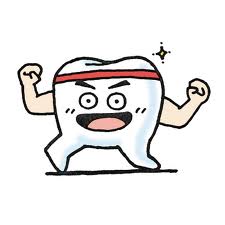 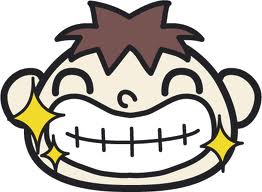 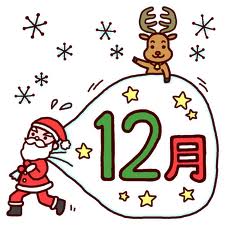 　　　　　あごのをくする　　　　　　りにくくなる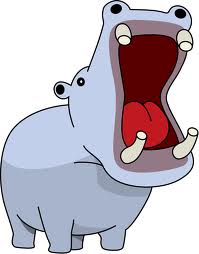 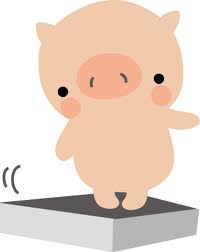 　　　　　がくなる　　　　　　　　　がシャキンとする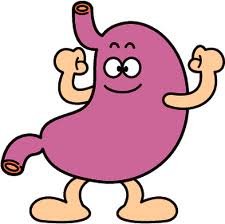 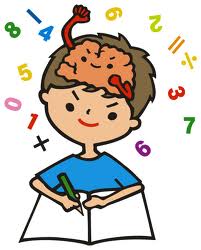 ～保護者の方へ～　　　　　　　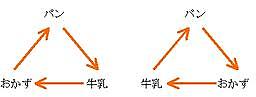 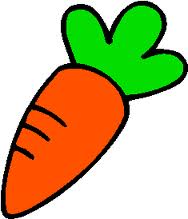 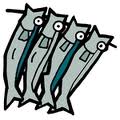 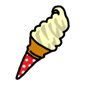 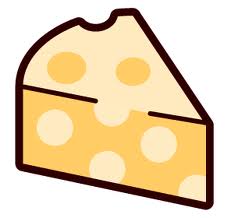 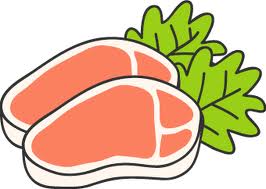 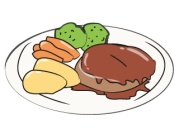 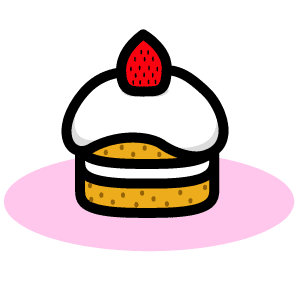 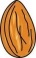 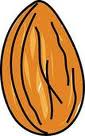 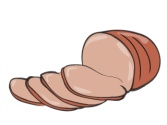 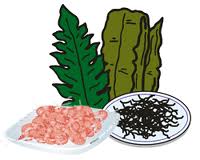 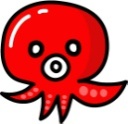 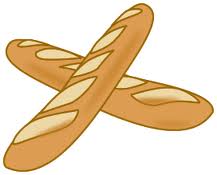 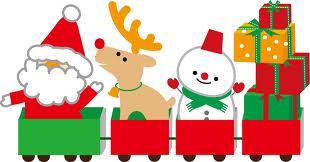 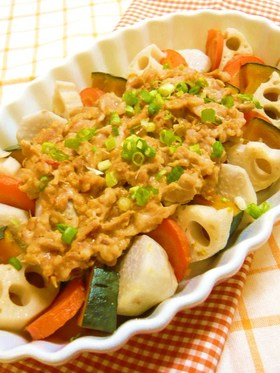 